      Привремени орган града Крагујевца, на основу чланова 86 став 4 и93. став 1 Закона о локалној самоуправи (''Службени гласник Републике Србије'' број 129/07, 83/14 – др. Закон, 101/16 – др. Закон, 47/18 и 111/21 – др. Закон), чланова 40. тачка 18) и 49. став 2 Статута града Крагујевца (''Службени лист града Крагујевца'' број 8/19), као и члана 32. став 1 Пословника Привременог органа града Крагујевца (''Службени лист града Крагујевца'' број 26/23), уз сагласност Министарства државне управе и локалне самоуправе број 000330185 2023 од 3.новембра 2023. године, на седници одржаној 15. децембра 2023. године, доноси ОДЛУКУо утврђивању назива улицe Милана Вукосачлан 1.          Утврђује се назив улицe Милана Вукоса, на кп. бр. 2084/4 Ко Крагујевац III, у месној заједници Станово.члан 2.         Ову Одлуку објавити на веб страници града Крагујевца и у ''Службеном листу града Крагујевца''.О б р а з л о ж е њ е          Правни основ за доношење ове Одлуке, садржан је у члановима 86. став 4 Закона о локалној самоуправи (''Службени гласник Републике Србије'' број 129/07, 83/14 – др. Закон, 101/16 – др. Закон, 47/18 и 111/21 – др. Закон, у даљем тексту: Закон) и члану 49. став 2. Статута града Крагујевца (''Службени лист града Крагујевца'' број 8/19, у даљем тексту: Статут), којим је предвиђено да до конституисања скупштине и избора извршних органа јединице локалне самопураве, текуће и неодложне послове из надлежности скупштине и извршних органа јединице локалне самоуправе, обавља Привремени орган, члану 93. став 1 Закона и члану 40. тачка 18) Статута, којим је предвиђено да Скупштина града одлучује о називима улица, тргова, градских четврти, заселака и других делова насељених места на територији града, уз претходну сагласност министарства надлежног за послове локалне самоуправе, као и члану 32. став 1 Пословника  Привременог органа града („Службени лист града Крагујевца“ број 26/23), којим је прописано да Привремени орган доноси одлуке, решења, закључке и друга акта, из надлежности скупштине града.          Удружење Крагујевчана и пријатеља Крагујевца из Београда, дана 14.02.2022. године, поднело  је Одбору за одређивање назива улица, тргова, градских четврти, заселака и других делова насељених места на територији Града (у даљем тексту: Одбор) предлог да се некој од улица у Крагујевцу, утврди назив улицe Милана Вукоса.У предлогу се наводи да је Милан Вукос рођен у Крагујевцу 27. јануара 1932. године, да је умро у Београду и да је био познат у сферама управе, културе и дипломатске делатности.          На седници одржној 13.04.2022. године, Одбор је размотрио поднети предлог Удружења Крагујевчана и пријатеља Крагујевца и Закључком број 015-10/2022-I/01, покренуо поступак, између осталих и за утврђивање назива улицe Милана Вукоса.         Дописом од 15.11.2022. године, који је Удружење Крагујевчана и пријатеља Крагујевца примило 18.11.2022. године, Одбор је од предлагача затражио да свој предлог допуни, сходно члану 8. Правилника о поступку и начину одређивања назива улица, тргова, градских четврти, заселака или делова насељених места на територији града Крагујевца (''Службени лист града Крагујевца'' бр. 3/22), тако што ће допуном доставити конкретан и тачан опис граница и локацију улице, за коју се предлаже да се утврди назив Милана Вукоса.        Дописом, који је Одбору достављен 22.септембра 2023. године, предлагач је прецизирао свој предлог и навео да се предлог за утврђивање назива улицe Милана Вукоса, односи на кп. бр. 2084/4 и 2084/2 Ко Крагујевац III.         Увидом у Локацијске услове број ROP-KRG-44582-LOC-1/2021 од 20.01.2022. године, Одбор је констатовао се предмента улица налази у обухвату ПГР НАСЕЉА СТАНОВО („Службени лист града Крагујевца” бр. 34/16) и да се Локацијски услови за изградњу прве фазе ове улице, односе на кп. бр. 2084/4 Ко Крагујевац III.Имајући ово у виду, Одбор је прихватио, у погледу катастарских парцела, део предлога и то онај који се односи на кп бр. 2084/4 Ко Крагујевац III, обзиром да се локацијски услови, за ову фазу изградње улице, односе само на ову катастарску парцелу.        Након разматрања свих чињеница, Одбор је, на седници одржаној 17.10.2023. године, Закључком број 015-45/2023-I/01, утврдио нацрт Одлуке о утврђивању назива улицe Милана Вукоса.Нацрт Одлуке, Одбор је доставио Градском већу, као овлашћеном предлагачу, на основу кога је Градско веће утврдило предлог Одлуке о утврђивању назива улицe Милана Вукоса и предлог Одлуке упутило министарству надлежном за послове локалне самоуправе, ради добијања сагласности.         Комисија за привреду, развој, инвестиције, урбанизам и планирање Привременог органа града Крагујевца, припремила је, у складу са чланом 52. и чланом 66. став 7, у вези са чланом 86. став 4 Закона о локалној самоуправи (''Службени гласник Републике Србије'' број 129/07,83/14 - други закон,101/16-други закон, 47/18 и 111/21-други закон) нацрт Одлуке о утврђивању назива улицe Милана Вукоса и нацрт Одлуке упутила Привременом органу града Крагујевца на разматрање и одлучивање.         Милан Вукос се родио у Крагујевцу 27. јануара 1932. године а умро је 15. фебруара 2016. године у Београду.У Крагујевцу завршава средње школовање у Првој крагујевачкој Гимназији а у Београд одлази 1951. године, где уписује Југословенску књижевност на Филозовском факултету.Био је дугогодишњи директор Телевизије Београд, потпредседник Скупштине града Београда и амбасадор СФРЈ у Венецуели.Такође је био је главни и одговорни уредник листа Студент и један од оснивача културних манифестација БИТЕФ, БЕМУС,ФЕСТ и Радост Европе.Сахрањен је у Алеји заслужних грађана на Новом гробљу у Београду.ПРИВРЕМЕНИ ОРГАН ГРАДА КРАГУЈЕВЦАБрој: 015-49/23-XXXIIУ Крагујевцу,15. децембар 2023.године                                                                                                                     ПРЕДСЕДНИК                                                                          			      Никола Дашић, с.р.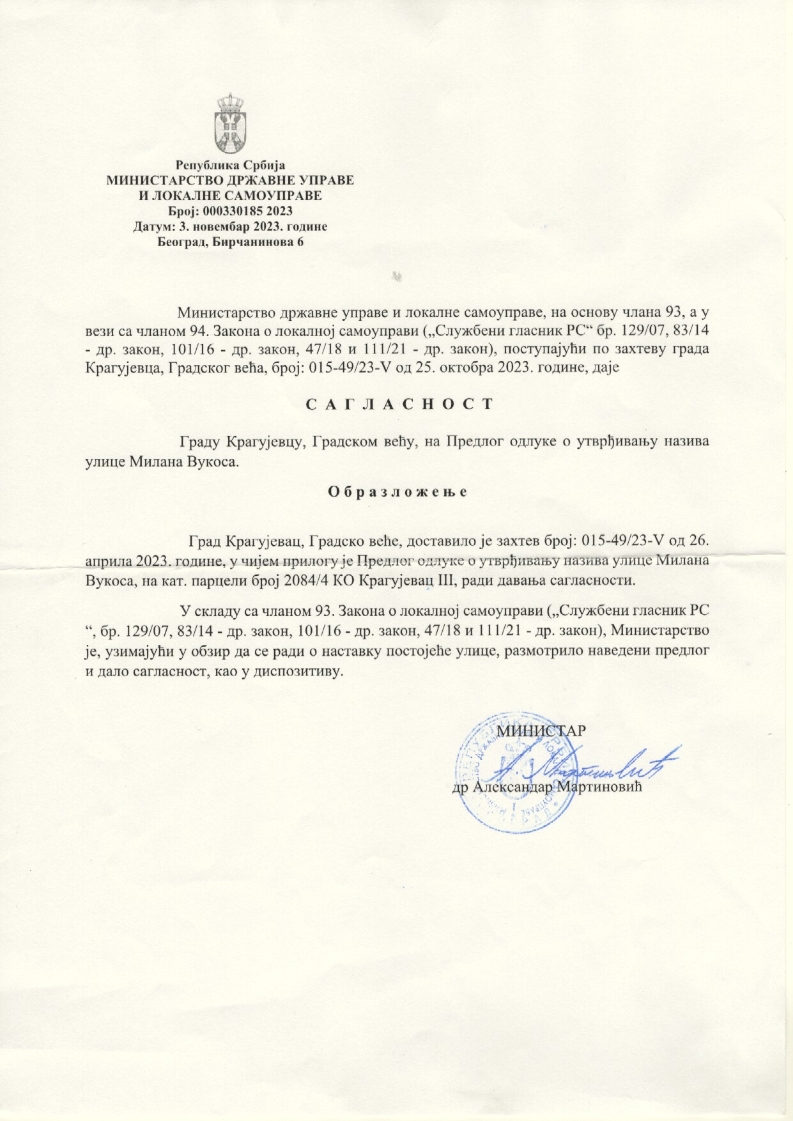 